REPORT FOR TRAINING ON HOW TO DEVELOP SYLLABUS AND MAKE REVIEW Tuesday, 06 September 2022, 05:00 pm – 06:00 pmObjectives of the training: To introduce how to develop syllabus and make reviewDate:		Tuesday, 06 September 2022, 05:00 pm – 06:00 pm Venue: 	Online using Microsoft TeamsSchedule:  The national coordinator of the URGENT project has been organized the technical training of Mongolian team on how to develop syllabus on 6th September 2022 between 5 and 6 PM. All people (12; f-9, m-3) who are responsible to develop syllabus have been participated. All contents of syllabus are explained. Participants: The training video record: https://youtu.be/uIvaNTOMZPA 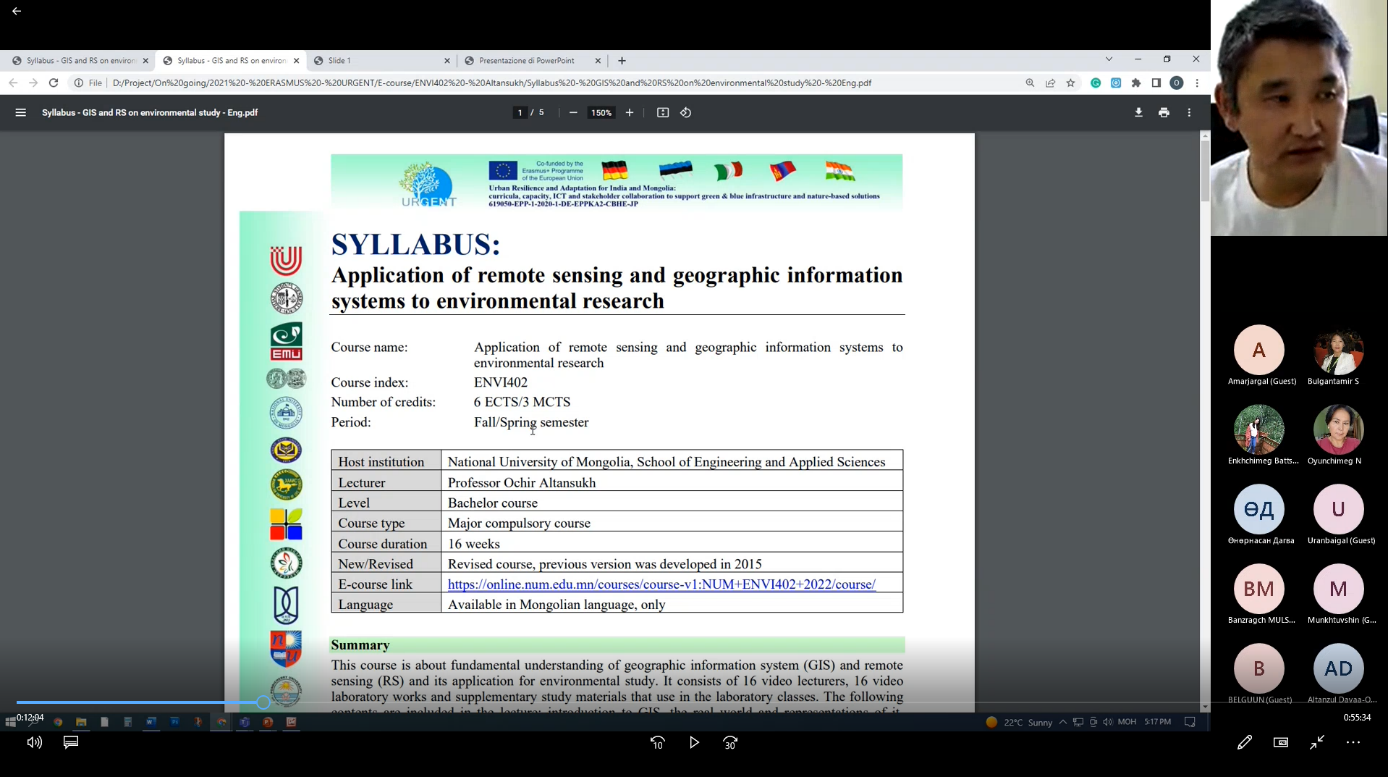 Reported by Ochir ALTANSUKH, National University of Mongolia Title:Urban Resilience and Adaptation for India and Mongolia: curricula, capacity, ICT and stakeholder collaboration to support green & blue infrastructure and nature-based solutions – URGENTNumber:619050-EPP-1-2020-1-DE-EPPKA2-CBHE-JPCoordinator:National University of MongoliaParticipants:Mongolian University of Life SciencesKhovd UniversityUrban Planning and Research InstituteNational Garden Park of Ulaanbaatar TimeTopicPresenter17:00-17:30Syllabus preparationO.Altansukh, NUM17:30-17:40Video introduction to e-courseO.Altansukh, NUM17:40-17:50Reviews by employer, partner university and departmentO.Altansukh, NUM17:50-18:00Poster making O.Altansukh, NUM18:00-18:10Q&A and open discussionO.Altansukh, NUM№Full nameE-mailOrganizationAltansukh Ochiraltansukh@num.edu.mnNational University of MongoliaAltanzul Davaa-Ochiraltanzul@toc.mnMongolian Sustainable Finance AssociationBanzragch Dalaibanzragch@muls.edu.mnMongolian University of Life SciencesBelguunbelguun@muls.edu.mnMongolian University of Life SciencesEnkhchimeg. Benkhchimeg@seas.num.edu.mnNational University of MongoliaMonkhtuvshinmonkhtuvshin@muls.edu.mnMongolian University of Life SciencesOdongerel Sangidorjodongerel@muls.edu.mnMongolian University of Life SciencesOyunchimeg Nn.oyunchimeg@num.edu.mnNational University of MongoliaUnurnasan Dagvaunurnasan@khu.edu.mnKhovd UniversityAmarjargal Ayurzanaamarjargal@khu.edu.mnKhovd UniversityUranbaigalinfo@upri.ub.gov.mnUrban Planning and Research InstituteAriunsanaa Bat-Erdeneariunsanaa@seas.num.edu.mnNational University of Mongolia